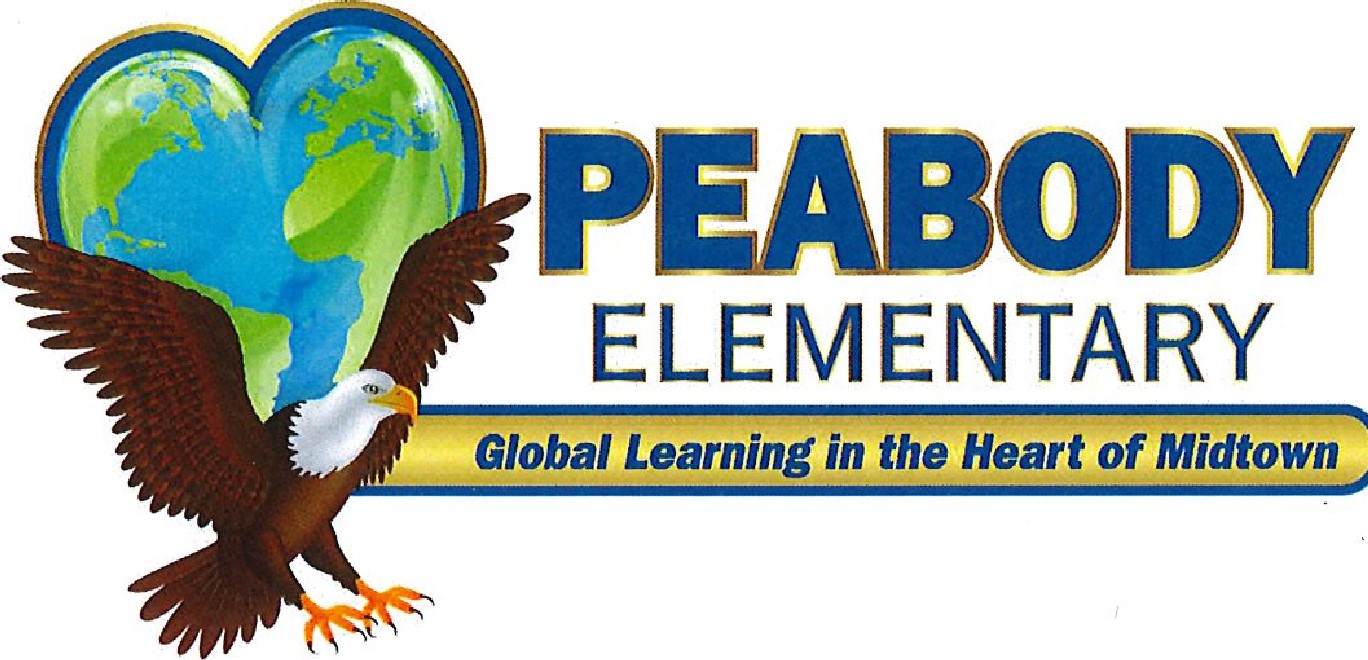 		                    Eagles Nest InformerMonday, March 21, 2022Spring Family Data Night Parent Meeting Parents will have the opportunity to meet on Wednesday, March 30th with your child’s teacher to discuss their assessments, report card grades, and resources to support your child for the remaining of the school year.  Parents will sign-up for 15 minute intervals 5:30 P.M.-7:00 P.M. Parents may choose In-person or Virtual. Please contact the main office to sign-up @ 416-4606.  Peabody Clubs Will NOT Meet This WeekPeabody next club date is Wednesday, March 30th.  Please review the following club meeting dates for the rest of the school year:March 30th April 13thApril 27th           UPCOMING DATESTy & Maddy Popcorn Fundraiser			March 24th-April 14th (Information will come home Thursday, March 24th)Report Cards Issued 					March 30th Spring Family Data Night				March 30th 5:30 P.M.-7:00 P.M.3rd Nine Weeks Honors Program			April 6th Good Friday- Students Out of School			April 15th International Studies Project Due			April 18th REGISTER NOW VIA YOUR POWERSCHOOL PARENT PORTAL FOR THE 2022-2023 SCHOOL YEAR!!! 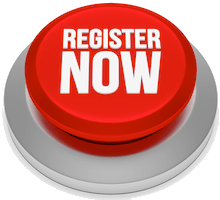 